Муниципальное предприятие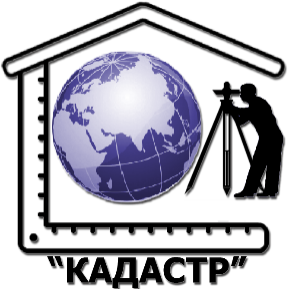 городского округа  Саранск« К А Д А С Т Р ». Саранск, пр. Ленина, д. 4                                                                                                           тел./факс: 8(8342)47-89-47E-mail:  kadastr_13@mail.ruШифр: 1-1/2018-ППСаранск 2018 г.Муниципальное предприятие городского округа Саранск «Кадастр»Заказчик:  Степанов Д.В.Место строительства: г. СаранскДОКУМЕНТАЦИЯпо внесению изменений в документацию по планировке территории, ограниченной Северо-восточным шоссе, улицами Сущинского, Севастопольская и железной дорогой г. Саранска, включая проект межевания, в части изменения планировки территории (проект планировки и проект межевания) земельного участка с кадастровым номером 13:23:1104091:326, расположенного в районе ул. Гожувская г. СаранскаЧасть 1Пояснительная записка                                                                 Шифр: 1-1/2018-ПП                                                                   Директор  _____________ В.В.Вавилов                        М.П.                                                                          «_____» ________________2018 г.г.Саранск2018 гДОКУМЕНТАЦИЯпо внесению изменений в документацию по планировке территории, ограниченной Северо-восточным шоссе, улицами Сущинского, Севастопольская и железной дорогой г. Саранска, включая проект межевания, в части изменения планировки территории (проект планировки и проект межевания) земельного участка с кадастровым номером 13:23:1104091:326, расположенного в районе ул. Гожувская г. Саранска